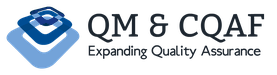 Users instructionThis template is intended to give you the directives for writing a report on all your findings. At the same time most tables in this report can also be used to collect the data during each interview. By systematically collecting for each interview your data in the different tables you have already all input of related data brought together. From this you need to make some summarizing steps (select, combine, order) to condense everything and to make a good summary. Part of the instructions below intend to give the directive to do this.Before going on for an interview each time simply print this set. During the interview use this print to keep track of the answers of your respondent. And once back in the office, fill in the collected information in the report template. In this way  in the end you have collected everything in just one document!Lots of success,IntroductionQM&CQAF is an international collaborative project of successful and proved educational quality assurance solution adaptation and deployment in the partner countries’ educational institutions. The general objective of this project is the adaptation of the educational quality assurance model successfully used in European Union as well as its positive experience and practices promotions in order to provide the common higher education assurance.This project considers the close collaboration of EU- and partner countries’ educational and researching institutions. The network comprises three types of institutions. The first (Revalento, the Netherlands and Folkuniversitet, Sweden) contains the EU-representatives that developed and popularized CQAF model during recent projects and also possess the methodology and experience of the CQAF model dissemination. The second contains four universities (University North (the grant holder), the Republic of Croatia; Ivanovo State University and Tomsk State University, the Russian Federation; Belarus State Economic University, the Republic of Belarus), which are to embrace the CQAF model, train the tutors and specialists and familiarize students and postgraduates with the quality management and CQAF model, distribute the CQAF model at national level universities. The third group contains partner countries’ educational institutions (Pastukhov Academy, the Russian Federation; Republican Institute for Vocational Education, the Republic of Belarus) for university managers and tutors advanced CQAF model training for having the collaborative experience with the 1st group. Alongside with the CQAF model adaptation they are to perform methodological support of the 2nd group universities.Tasks to be performed in order to achieve this objective:1.	CQAF conception adaptation to Croatian, Russian and Belarusian education.2.	Educational quality assurance QM&CQAF model elaboration based on adapted CQAF conception and 2015 version ISO 9001 standards.3.	Croatian, Russian and Belarusian university tutors, teachers and specialists training for using and distributing QM&CQAF model.4.	QM&CQAF model approbation to the partner countries’ economic systems. Monitoring (internal auditing) and processes indicator estimation (self-estimation).5.	Holding the QM&CQAF model dissemination impacts and outcomes analysis in partner countries’ universities.6.	Educational quality assurance QM&CQAF model usage full guide elaboration. Two steps: the first variant of the recommendations will be elaborated alongside with the guidance materials for recipient universities. The second will contain the model using experience analysis and higher education quality assurance best practices description.There are seven stages being held during the project:-	Research of quality model CQAF appreciation in the partner countries;-	The exploitation concept CQAF quality model elaboration in the partner countries-	Resource and promotional materials elaboration;-	Training the tutors in the CQAF model recipient-countries universities;-	Higher education quality model Guide elaboration and discussion on the national level;-	CQAF model exploitation processes support and monitoring in the recipient-countries;-	Additional research of the CQAF quality model appreciation in the partner countries and deliverables according to Quality Management principles.There are four different kinds of activities performed during the project (researches, teaching/training, deliverables, events).The main stages of the research on questionnaire were as follows:1)	Development of the printed version of the questionnaire;2)	Conducting interviews with survey respondents;3)	The first stage of the analysis of the interview results;4)	Clarification of the responses;5)	The final analysis of the interview results;6)	Preparation of a report on the research (National report).On average, an interview with one respondent took an hour and a half.The National report on this research is part and a source of input data for the consolidated report on primary reaction at QM&CQAF model application, QM&CQAF model components and typical bottle-necks advance, backgrounds and improvement resources.National contextIn the Republic of Belarus, to improve the quality of education is one of the most important priorities of the state’s social policy. The country is expected to shift from the principle of quality control of education to the creation of education quality assurance system.The main directions of activities to improve VET qualityNowadays, the category of "quality" is firmly established in the field of education. In the Education Code the term "quality" is defined as follows: "Quality of education is the compliance of education with the requirements of the educational standard, with the training and programme documentation of the corresponding educational programme".The main directions of activity to improve the quality of education in the country include the following activities:improvement of regulatory and legal, and scientific and methodological support of the education system;development of a network of educational institutions according to the needs of the labour market and educational services market, improving their material base;improvement of pedagogic education, improvement of professional excellence and of social status of the teacher;introduction of modern educational technologies, of e-learning aids;improvement of the procedure of the students' training achievement evaluation, of final certification of the graduates from educational institutions.State control over quality assurance in educationState control over quality assurance in education is activity of state bodies to verify compliance of education with educational standard, training and programme documentation of educational programmes, of educational activities with legal requirements.State control is divided into three types according to the authorities carrying it out: departmental (sectoral), internal control, supradepartmental.Departmental (sectoral) control is carried out in the system of education sector (sphere) by superior bodies in relation to the 	subordinate ones. It is present both in the system of the Ministry of Education and in other systems where there are educational institutions (in the Ministry of Health system, the Ministry of Culture system, the Ministry of Defence system, etc.).It is daily and operational control exercised by the leadership of the relevant ministries, state committees and committees, by structural subdivisions of these bodies, by educational authorities at the local level.Internal control is carried out in an educational institution by this educational institution itself. This is self-control.Self-control of quality assurance in education is a comprehensive analysis of educational activity, which includes self-examination, self-evaluation of educational activities carried out by the educational institution. The order and periodicity of conducting self-control over quality assurance in education are determined by the head of the educational institution.Supradepartmental (supra-sectoral) control is carried out externally, from outside, by the bodies outside the system of the industry, for example, of health care, internal affairs, defence, etc. In the Ministry of education system supradepartmental control is not carried out. In other systems, it is carried out by the Ministry of education, its agencies which are Offices/directorates (committees) for education and for youth issues.The Ministry of Education set up a special body to control the quality of education in the country, it is the Department for quality control of education with supradepartmental powers.The Department for quality control of education coordinates the activities of directorates (committees), the departments for education and for youth issues of local executive and regulatory bodies, and other organisations to control the quality assurance of education provided by educational institutions. Today, the Department sets targets to improve the system of control over quality assurance in education, to study and to apply progressive forms of international experience in improving the methods of control over education quality assurance.Accreditation of VET institutions and programmesIn the Republic of Belarus an accreditation procedure, which the Department for quality control of education conducts, is applied to guarantee the quality of education.State accreditation of an educational institution is an activity of state bodies to establish the compliance of educational activities of the educational institution with the legislation on education, of the content and quality of education provided with the requirements of educational standards, with the training and programme documentation of educational programmes.As a result of carrying out state accreditation of the educational institution a decision is made on accreditation of the educational institution or on refusal of accreditation of the educational institution.If there is a decision on accreditation of the educational institution, it is considered to be accredited, and a certificate (-s) of state accreditation is issued to it. By decision on accreditation of the educational institution the right of the educational institution to issue documents on education to graduates is established.It is important to note that the educational institution is obliged to reaffirm/verify its state accreditation. The confirmation of the state accreditation is held in order to prove conformity with the claimed type, according to the profile of education, direction of education at least once in five years from the date of receipt of the corresponding certificate of state accreditation. In case of not having confirmed the state accreditation the educational institution loses corresponding state accreditation.One of the key factors ensuring VET quality, the spread of modern technologies and methods of teaching, is the condition of its staff capacity.The educational process in higher educational institutions of the country is provided by pedagogic and scientific workers, the correlation of whose population to the number of students is in the average of 1:10. And Candidates of sciences and Doctors of sciences make up more than 40% of the academic teaching staff of universities, which corresponds to international practice.The introduction of quality management systemEvaluation of the quality of education is open and conducted by representatives of the academic community, by employers, consumers of educational services.The introduction of a quality management system based on ISO-9001 series of standards in VET institutions is aimed at ensuring optimization of the quality management system of education, the formation of organizational and pedagogical conditions, methods, principles, technological management approaches specific to market economy. It should be noted that in all higher educational institutions of the Republic of Belarus a quality management system in accordance with international standards of ISO 9001 series has been implemented.The quality management system allowed to systemize the analysis according to management levels: strategic analysis at the level of the head of the educational institution, the tactical one at the level of deputies of the head (as process owners: of training process, of educating process, of industrial training process), process analysis at the level of teacher, trainer, supervisor of the group.The system analysis results are used for collective discussion at the meetings of pedagogical boards that is reliable information for decision-making on the improvement (correction) of a process, depending on where the problem situations are identified and where the planned measurable indicators have not been achieved.In addition, the quality management system introduction allowed to provide flexibility of the educational process in relation to changing requirements of organisations which are customers of personnel, including the process of development of educational programmes for new specialities.Thus, the steps taken are intended to put into practice effective mechanisms for improving the quality of education, which are associated with high educational achievements of learners, with creating a modern informational and educational environment in educational institutions, with the satisfaction of all participants in the educational process with training conditions and its results, with motivation of teachers to increase the personal contribution to achieve general results of pedagogical activity.Target group the research aims at and definitions usedA total of 13 respondents from 13 higher educational institutions were surveyed. The survey was conducted in different cities of the Republic of Belarus (Minsk, Vitebsk, Grodno, Polesia, Molodechno, Gomel).The survey polled senior managers (3 pers., 23%), heads of divisions (6 pers., 46%), associate professors (4 pers., 31%). Furthermore, the survey participants have occupied their positions since:less than 5 years - 2 persons (15%), from 5 to 10 years - 4 persons (30%), more than 10 years - 7 people (55%).Participants in the survey represent exclusively state educational institutions of higher education.Respondents indicated that the maximum level of education, realized at a higher educational institution, is mostly 06 - postgraduate studies (10 people, 77%), 3 universities prepare also 05 - specialists (3 persons, 23%).The average age of students at higher educational institutions is 20 years.The survey was attended by representatives of higher educational institutions, which have a number of staff more than 300 people (13 replies, 100%).The higher educational institution that was the largest one by number of students, which respondent participated in the survey, is BSEU, the "Belarusian State Economic University", it trains about 9,000 students yearly.The average percentage of drop-out students in all higher educational institutions according to the answers of respondents was 5.5%. In this case, three of the respondents found it difficult to give an answer about the number of drop-out students.The respondents participated in the survey, whose higher educational institutions implement the training in humanitarian (71.9%), the public (62.5%), technical (56.6), natural (46.9%), medicine (15.6%) and agriculture (15.6%) sciences. Most HEI’s train in more than one area, so the total score is significantly higher than 100%.All respondents reported that their HEI was certified in accordance with the requirements of ISO 9001. At the same time, the reason for the application of ISO 9001 model is:because it is one of the requirements of the Ministry of education of the Republic of Belarus;improving the competitiveness of the HEI;international quality recognition level;satisfaction of consumers’ demands;improving the effectiveness of processes;is the most common model in the country;It focused on the latest achievements in science, on the newest educational standards.Respondents also indicated that other models are also used at the HEI. For example, the module-rating technology is used. The main reason for the implementation is the fact that in this case, the student's ranking is determined by the level of his/her competency.Annex 1List of participantsProfile of respondents and respondents organisationSee the profile of activities as the tables in the Annex 2.Good quality of education: what does it mean?3.1 Respondent’s definition of good quality of educationTable 1Conclusion: the respondents (4 people) emphasize the employment and satisfaction of employers as the main criterion of high quality of education. 2 respondents noted the importance of addressing both the students and prospective employers.In addition to this, 3 respondents did not mention the importance of the parties' satisfaction, but they noted that "high quality of education" is, first of all, particular relevant competences of students meeting the requirements of the educational standard.3 respondents more stressed the importance of external quality attributes: improving the documentation, compliance of procedures and the results of education with all present requirements, and others.3.2 Respondent’s most decisive criteria for good quality of educationTable 2The most frequently mentioned criteria indicate that a special role in the respondents' understanding plays the assessment of quality by the stakeholders: 1) of employers by graduates of the HEI, 2) of applicants during the choice of a higher educational institution, which provides the education of highest quality.In addition to this, the criteria mentioned once show that the concept of "education", according to respondents, is not homogeneous and includes many different-type components.3.3 Existing measurements of qualityTotally, the respondents' answers made it possible to identify 9 mayor directions (systems) of education quality indicators and 4 ways to measure them.Table 3 Basic education quality indicators, measurement methods and stakeholdersConclusion: As in previous issues, the respondents note the importance of employment as the main indicator of the quality of education. It is noteworthy that the second highest frequency of references belongs to an indicator not mentioned until then, which is qualification upgrading of academic teaching staff. Satisfaction of all stakeholders is also, in the eyes of the respondents, of great importance.The respondents offered different ways to measure the indicators. These methods were evenly distributed between the indicators themselves.The fact that the question "What are the stakeholders affected by an indicator?" caused the greatest difficulties of the respondents in terms of selection of any one or more sides, is worth mentioning: the majority of the respondents see possible impact of an indicator on all stakeholders.3.4 Respondents example of good practice in which these criteria are reflected / clearly respectedTable 4The most illustrative practice: mobility programmes for studentsThe cooperation of the Belarusian State Economic University with the Polytechnic Institute in Portugal, Bragança, in double degree programme (Erasmus + mobility project)EQAVET indicators in use4.1 Effective use of the EQAVET cycleEvaluating the effectiveness of measures to improve the quality of education:Average score: 7,8The average score of 7.8, which shows the effectiveness of the implementation of measures to improve the quality of education according to the respondents is high enough. This means that the activities to improve the quality of education are carried out in educational institutions at a high level. However, all respondents note problems that exist in EQAVET cycle. In this case the same attention should be paid to the planning, implementation of activities, control and correction. The majority of respondents believe that planning is the most important stage, on which depend future activities and the effectiveness of implemented measures. The respondents also note the need for concerted action at all stages of the cycle and the lack of a clear plan of action on implementation, control and correction.4.2 Use of EQAVET quality criteria/descriptorsAs can be seen from the table, there is a weak concentration on the needs of the region and the value added for consumers due to lack of transparency in the labour market demands. Well-functioning educational process and achievement of learning outcomes are not provided to the full extent.The respondents note the full realization of the curriculum according to the accepted educational programme. The remaining activities are performed to a sufficiently full extent. The exception is the lack of time and resources to provide education of high quality. This can be attributed to a lack of motivation among teachers due to low wages.The respondents note the performing of all the activities in the review/verification stage. However, as a weak point, some respondents note the unwillingness to accept criticism from internal and external stakeholders.The respondents note the performing of all the activities at this stage. However, follow-up measures are not always taken, and contacts/connection with learners and stakeholders are not fully established in all educational institutions.The involving of all stakeholders in the provision of educational services occurs insufficient actively. Also, there is a need to pay more attention to both students “strong” regarding their performance and students who have personal problems.Indicators used in the EU provider model on quality of educationIn the chart "Relevance" an average value is shown. The "Usage" column shows the number of respondents in brackets.According to the data given in the table, we can draw the following conclusions:1) The most commonly used are such indicators of high quality assurance in education as а) organisation of public access to information to potential students (this is a prerequisite for attracting the largest possible number of students and to prevent a shortage in admission to some specialities); b) organisation of tutoring and social and psychological support of the educational process (the tutors’ work is given special attention at higher educational institutions, due to the need to supervise the students and to ensure following the rules of conduct at university and of living in dormitories); c) compliance with the minimum requirements for on-the-job receiving of education and other similar forms of education (the respondents note that distance learning is becoming more available in educational institutions; however, this implies the need to ensure its continuity and effectiveness).2) The least frequently used is such criterion as taking into account personal and professional experience of learners. According to the respondents, this is due to the partial inapplicability of its use. It is also not always possible.3) Other criteria, which are not often used, are: а) involvement of employers in developing programmes (it is one of the main disadvantages in the process of training programmes development); b) gathering information about a learner (the respondents report about uncertainty of objectives, with which the collection of information is made); c) specification of tasks and roles within the educational process; d) use of teaching staff competency model (the respondents find it difficult to explain the reasons); e) uniformity of views on the quality of education (the respondents attribute this to the age differences of participants of the educational process); f) transparency of the results achieved (lack of feedback, lack of information on the results of planned inspections, questionnaires, surveys).Main challenges regarding improvement of the quality of education6.1 Main challenges and support neededThe following tasks are mentioned most frequently: optimization of the content and organization of the educational process (may include development of a new-generation standards, practical orientation), close cooperation with employers. Educational institutions count on themselves as well as on the financial support of the state.6.2 Main challenge regarding teachers involvement and support neededThe main tasks of the academic teaching staff are the qualification upgrading and self-improvement. This is possible if desired to improve the own professional skills and acquire knowledge. However there is a need for the state support in order to motivate the educational sphere employees.Conclusion on the use of EQAVET indicators and CQAF VET indicatorsThe problem of quality assurance of education is important and of current interest in Belarus. Quality assurance issues are raised by all stakeholders who are graduates of educational institutions, specialists of higher and vocational educational institutions, employers and others. After all, high quality of education determines the competitiveness of the economy, the effectiveness of the transition to knowledge economy and as a consequence the well-being of the country and the people.Belarus analyses regularly vocational education through self-evaluation in the framework of the Torino Process. In 2014, the following priorities were identified:• improving VET quality as one of the most important resources for innovative development of the country;• giving a new impulse to social partnership in order to ensure consistency of the labour market and the educational services market;• improving VET image and attractiveness for young people, their parents and the society as a whole;speeding up the process of improving the national qualifications system which will ensure the transparency of qualifications, employers’ and society trust in qualifications as well as the quality of vocational education and training corresponding to labour market needs; integration of vocational education system of the Republic of Belarus in the world’s educational space while maintaining its own national traditions and achievements.In May 2015, Belarus joined the Bologna process and prepared its plan for the introduction of the Bologna principles into higher education system. This opens new opportunities for Belarus in the coming years to make a step forward in comparison with the years of "isolation" to ensure better integration of its education and training system at all levels with the European one.The state control of quality assurance in education is the activity of state bodies to verify the compliance of education with educational standard, training and programme documentation of educational programmes, the compliance of educational activities with the requirements of the legislation. State control is divided into three types according to the authorities carrying it out: departmental (sectoral), internal control, supradepartmental.The Central Information and Analytical Centre of the Ministry of Education collects and publishes the data on VET. The Republican Institute for Vocational Education (RIPO) conducts targeted scientific research to determine reliable data for education reforming policy.The Ministry of education and the Ministry of labour and social protection play an important role in the qualifications system development. The Ministry of education / regional authorities are responsible for educational and qualification standards development and implementation, organising examination and certification, while the Ministry of labour and social protection has responsibility for occupational standards.Qualifications requirements regarding educators of vocational educational institutions of all levels are stated in Edition 28 of the Unified Qualification Reference Book of Employees’ Positions (UQRBEP). The Ministry of education and regional authorities are responsible for training and professional development of teachers. The mechanisms of evaluation and certification of VET educators include an examination, an evaluation of practical activities, interviews and peer reviews, which lead to awarding qualification category by a board of examiners. For young educators there are different forms of mentoring. Every year the Ministry of education issues an order on qualification upgrading and retraining of education personnel, including the educators of vocational educational institutions. The training is provided by Republican and regional educational institutions.The Department for education quality control coordinates the activities of Offices (committees), of the departments for education and for youth issues of local executive and regulatory bodies and other organisations to control the quality assurance of education provided by educational institutions. The Department carries out inspections in order to guarantee the quality of vocational education in educational institutions, organisations, of the self-employed etc.; analyses evaluation results and gives recommendations on training quality improvement.The external audit of quality in higher educational institutions is carried out by their certification on the matter if they meet the national standards STB ISO 9001-2009 (in line with the international standards ISO 9001-2009). This approach takes into account not only the requirements of state educational standards, but also individual needs of students, teachers and other stakeholders.Educational institutions are independent when making decisions regarding the following: internal operations, educational process organisation, carrying out financial and economic activities, staff provision, and other resources.  They also cooperate with organisations, regional and local labour markets, develop plans on admission according to occupations and specialities. Educational institutions carry out self-evaluation on the basis of comprehensive analysis of educational activities involving stakeholders, for example, by means of getting opinions of learners, parents, co-workers, employers, and other bodies on quality of educational programmes. On the basis of feedback changes are made to improve the quality of education.The conducted research showed that the problem of quality assurance is quite of current interest at the level of education providers and covers all the actors of educational process. Respondents note that a particular model of quality assurance is used in all the higher educational institutions, at the same time they point out that its introduction and implementation is determined by the order of the Ministry of education, on the one hand, and on the other hand, and this is the most important, by the positive effects of its introduction.An analysis of the implementation of EQAVET cycle in educational institutions allowed us to find out that:equal attention should be paid to all stages of the cycle, that is to planning, implementation of activities, control and correction. Planning is the most important stage, on which the future activities and the effectiveness of implemented activities depend.there is a need for coordinated actions at all stages of the cycle, and the availability of a clear plan of actions for implementation, control and correction.there is little focus on the needs of the region and the added value for consumers due to lack of transparency of the labour market demands. Well-functioning educational process and achieving learning outcomes are not provided to the full extent.the curriculum is implemented to the full extent in accordance with the educational programme. Most educational activities are carried out to quite full extent. The exception is the lack of time and resources to provide education of high quality. This can be attributed to a lack of motivation among the teachers due to low wages.the check (control) phase is also characterized by implementation of all the actions submitted for evaluation. However, unwillingness to accept criticism from internal and external stakeholders was pointed out as the weak spot.the correction stage is also characterized by implementation of all activities. But at the same time it is not always the case that upcoming measures are taken, and contacts with students and stakeholders are not fully established in all educational institutions.the involvement of all stakeholders in the process of educational services provision isn’t going on actively enough. And there is also a need to pay more attention not only to students who are “strong” regarding their performance, but also to students who have personal problems.According to the interview data the respondents have identified common and distinctive CQAF VET indicators:such indicators of education high quality assurance are used most commonly asа) organisation of public access to information for potential students (this is a necessary prerequisite to attract the largest number of students being possible and to prevent a shortage in admission to some specialities); b) organisation of tutoring and social and psychological support of the educational process (special attention is given to the tutors’ work in higher education institutions due to the need to supervise the students and ensure following the rules of conduct at university and of living in dormitories by them);c) following the minimum requirements to receive education while on-the-job and other similar forms of education (the respondents note that distance learning is becoming more available in educational institutions; however, this implies the need to ensure its continuity and effectiveness).such criterion as taking into account personal and professional experience of learners is the least frequently used. According to the respondents’ opinion, it is due to partial impracticability of its use.other criteria that are used infrequently, are: а) involvement of employers in development of programmes (it’s one of the main weaknesses in the process of training programme development);b) gathering information about the learner (the respondents report the uncertainty of objectives, with which the collection of information is made); c) specification of tasks and roles within the educational process; d) the use of teaching staff competence model (the respondents find it difficult to explain the reasons);e) the uniformity of views on quality of education (the respondents attribute this to the age differences of participants of the educational process);f) transparency of the results achieved (lack of feedback, insufficient information on the results of planned inspections, questionnaires, surveys).Further research is required regarding monitoring of development and updating of the standards containing the qualifications of educators of higher and vocational educational institutions, regarding involving the social partners in quality assurance management of their qualifications formation, as well as regarding the involvement of social partners in quality assurance management mechanisms of VET institutions, regarding the definition of internal criteria of evaluation, of standards, processes and procedures.In general, improving VET quality is needed to ensure that the system is modern and attractive, and also is able to offer young people and adults the skills and knowledge required in the context of the transition period and the globalization of national economy. Within such approach, measures to implement the approach to quality assurance (QA) in VET to analyse and assess the strengths and weaknesses of the system both at the level of political decision-making and at the level of educational institutions are needed. All this should be supported by exchange and research of other countries’ experience as well as by benchmarking. The central place in QA issues of VET should belong to an extensive campaign to build the capacities of policy makers, practitioners as well as social partners and other stakeholders who have to agree on a strategy of improving vocational education in order to achieve the objectives of economic and social development in the country.AnnexesAnnex 1. Participant listAnnexes 2. Profiles of the respondents involvedTable 1. Summarized data on the respondentsAnnex 2Annexes 3. List of the main regulations related to education in the Russian FederationThe Federal Law of December 29, 2012, No 273-FZ "On Education in the Russian Federation"The Order of the Ministry of Education and Science of the Russian Federation of December 19, 2013, No 1367 "On approval of the Procedure of organization and implementation of educational activities on educational programs of higher education – bachelor’s degree programs, specialist degrees program, master's degree program" The Order of the Ministry of Education and Science of the Russian Federation of July 1, 2013, No 499 "On approval of the Procedure of organization and implementation of educational activities on additional professional programs"The Decree of the Government of the Russian Federation of October 28, 2013, No 966 "On licensing of educational activity" The Order of the Ministry of Education and Science of the Russian Federation of May 22, 1998, No 1327 "On approval of the Regulations for the procedure of attestation and state accreditation of educational institutions"The Order of the Ministry of Education and Science of the Russian Federation of December 10, 2013, No 1324 «On approval of performance indicators of an educational organization subjected to self-evaluation»The method of calculation of indicators for monitoring the effectiveness of the educational organizations of higher education 2015 (on the basis of the data of the form N1-Monitoring for 2014) approved by the Ministry of Education and Science of the Russian Federation on March 30, 2015,No АК-30/05vnThe Decree of the President of the Russian Federation of April 16, 2014 «On the Presidential National Council for Professional Qualifications» The procedure of professional-public accreditation of professional educational programs, execution of its results and reporting to the Presidential National Council for Professional Qualifications, approved by the Decision of the Presidential National Council for Professional Qualifications (the Minutes of May 20, 2015, No. 10)Annexes 4. Respondent’s definition of good quality of educationQM&CQAF - The expansion of the EU-approaches to providing the partner-countries higher education quality assurance Expanding Quality AssuranceRespondent:Definition / description given:4High quality of education is expressed primarily in the employment of graduates and the subsequent satisfaction of employers.3High quality of education is the satisfaction of all stakeholders.3High quality of education is manifested through acquired competences of students, meeting the requirements of the educational standard.3The quality of education is considered as compliance with regulatory requirements of a particular kind.13N- times mentionedShort descriptionWhy chosen by respondents?Employment3The share of employed graduates and employers' satisfaction with the quality of specialists’ trainingpersonal opinion	1experience                       2The presence of high competitive selection for admission to a higher educational institution2High appreciation of the HEI by applicants, high level of applicants’ trainingpersonal opinion	2The ability of graduates to be included in the activities independently1The ability to independently solve problems, to be flexible and capable of continuous further trainingexperience and researchHigh citation index of scientific publications1A high level of students’ involvement in the scientific life of the universitycriteria of higher educational institutionThe ability to meet the needs of society1Possessing currently important competences, rapid response to changes in the environmentpersonal opinionThe presence of joint projects with production1The close relationship with production of the university, which certifies the modernity of education provided by the HEIexperience and researchDecent remuneration of labour of academic teaching staff1personal opinion100% placement to the job of graduates1personal opinion	Indicator:Way of measurementImpact on what stakeholder (government, employer, student, parent?- Employment (4)Feedback collectionLearners- Continuing qualification upgrading of academic teaching staff (3)The specialists’ expert evaluation, external rating, self-analysisAll stakeholders- Availability of training and methodical materials (2)The specialists’ expert evaluation, questionnaire survey of stakeholdersLearnersTeachersAdministration of educational institution- The demand of applicants for educational programmes (2)Feedback collection in different waysLearnersEmployersTeachersAdministration of educational institution- Satisfaction of learners (2)Questionnaire survey of stakeholdersAll stakeholders- Possibility of continuing education (Master's degree, postgraduate and doctorate) on the basis of the knowledge gained and competences (2)Feedback collection in different waysAll stakeholders- Satisfaction of consumers (2)Questionnaire survey of stakeholdersAll stakeholders- Practical importance of graduation projectsFeedback collection in different waysAll stakeholders- Number of projects linking the HEI with productionFeedback collection in different waysAll stakeholders- Absolute qualitative performanceRating, testingAll stakeholders- Use of effective innovative technologiesThe specialists’ expert evaluation,  questionnaire survey of stakeholdersAll stakeholdersShort description (I or 2 lines!)Indicators selected as part of the start?How was effect established?Implementation of score-rating systemYesImproving student assessment effectivenessIntroduction of a rating system for assessment of knowledge and skills of studentsNot completely, but to a significant extentImproving assessment effectiveness of students’ performanceVictories in national competitionsNo or partlyBy receipt of awardsCreation of high-tech material and technical baseYesPeer review, satisfaction of all stakeholdersQMS implementation (4)YesPeer reviewMobility programmes for students and teachersYesSatisfaction of all stakeholdersIntroduction of module-rating systemNot completely, but to a significant extentImproving assessment effectiveness of students’ performanceFuture-oriented scientific researchPartlyBy practical application/practicability, receiving awards and grants, citation frequencyEmployment after graduationYesBy share of graduates who have got a job; by position of graduates who have got a jobNew technical possibilities of the HEIOpening and equipping of practical skills laboratories, computer rooms, the centre for telecommunications, electronic training and methodological complexes, computer testingYesSatisfaction of all stakeholdersIntegration of the training process with scientific and industrial activitiesThrough participation in state programmesNo or partlySatisfaction of all stakeholdersUsing the Moodle platform for distance learningYesDevelopment of educational standards of the third generationFrom September 1, 2013 the University went over to 4-year programmes of specialists’ training which meets the international standards.YesPeer reviewDevelopment of electronic training and methodological materials (electronic training and methodological complexes) and supplying with them curricula disciplinesYesPeer reviewWith what practice startedThe practice began with a trip of the rector of the university and of the dean of faculty to the university and with spoken negotiations about possible cooperation.Why a decision was made to start this wayThere was little information about the programme itself, there was no experience of participation in such programmes. It seemed necessary to get acquainted with the terms of training in Portugal for further possible participation of Belarusian students in the programme.What results were achievedCurrently, 7 students of the Belarusian State Economic University (4 Bachelors and 3 Masters) are studying in Portugal. Next year, it is planned to send another 7 students to study.Which indicators were used to assess the effectWhen implementing the practice the feedback from the participants of the project themselves was taken into account, the competencies they have acquired during the training in the EU were evaluated, the reviews from the host party were taken into account, the project works of the students performed during the stay in Portugal, were peer-reviewed.If PDCA cycle was performedBy now, all the information about disadvantages of the practice of the current year has been collected, the necessary corrections for a more effective continuation of the practice have been made.ScoresNumber of respondents51718892101Respondent:Attention area of then cycle:Why / how?1Evaluation of the process of implementation of activities to improve the quality of educationThe results of the activities are not always brought to the information of the participants. It is necessary to exercise regularly informing the stakeholders on the effectiveness of each event that has been organised or is being organised.2Phase of activities implementationThis is necessary, because in the process of implementation there is a large number of participants involved in the educational process. There should be an interaction between departments and a well-established social partnership.3, 4Financing of mobilityThis is connected with insufficient funds allocated for the conduction of conferences, research and internships.It is necessary to involve individuals and legal entities interested in practical use of research results, the introduction thereof into production and other processes. It is also possible to participate in international projects.5, 6Checking and correctingThese measures should improve the efficiency of the educational process, taking into account adjustments of deficiencies and use of results in further activities. It is necessary to improve methods of self-control and independent quality control of education (by third parties).7Stages of implementation of activities, reflection of results and corrective actionsIt is necessary to bridge the gap between these phases. This requires the implementation of preventive planning actions and the implementation of operational management decisions.8,9ControlIt is necessary to study in detail the activities related to control, as well as their participants. Activities should be consistent. It is necessary to control both the implementation stage and correction stage.10, 11, 12Planning of activitiesPlanning is a key step. It is necessary to clearly see the goals and ways to achieve them. To do this, one can explore more deeply the processes taking place in the fields related to education. It is necessary to take more time to planning, as it will reduce the time for implementation and enhance the effectiveness of activities.13Resource availability of processesIt is necessary to correctly match the resources (often they are limited) and a volume of tasks scheduled for execution.Planning descriptorsYes, it is appliedApplied not to the full extentNo, it isn’t appliedStudies on process (teaching and pedagogics) and product (learning outcome).1003Focus on local needs and value added to the customer607Transparency in the intake (criteria)3010Design of new courses adapted to market needs1300Plan the internal resources e.g. teachers to intended learning outcome and to student population 1300Implementation  descriptorsYes, it is appliedApplied not to the full extentNo, it isn’t appliedRun courses according to syllabus / set procedures1300Have internal standardized procedures for QA1102Have formulated indicators for success (completion rate, placement rate in related jobs, utilisation of acquired skills, % of drop-out, % of unemployment)1003Invest (appropriate) time and resources for the delivery805Secure internal cooperation.1102Evaluation descriptorsYes, it is appliedApplied not to the full extentNo, it isn’t appliedBe willing to take criticism from both external and internal stakeholders1003Assess the activities and take the time for analysis1201Involve stakeholders in the analysis / evaluation1300Have regular meetings and evaluations1201Review descriptorsYes, it is appliedApplied not to the full extentNo, it isn’t appliedUse the analysis and facts (of your indicators for success)1300Secure the follow-up.1201Give feedback to students and all stakeholders1210Actors / stakeholders  descriptorsYes, it is appliedApplied not to the full extentNo, it isn’t appliedListen to the market needs and meet the professionals here1201Listen to the students and support both strong students and students with personal problems1102Educate trainers even more1300Take all stakeholders seriously and involve them904Indicator of CQAF VET modelRelevance (1 is not relevant, 5 very relevant):Usage:Yes – NoCurriculumTaking account of learners experience3,2Yes (10)No (3)Arranging employers involvement in development and delivery of education3,5Yes (11)No (2)The status of your education programmes4,4Yes (13)No (0)Learning methodsThe didactical approach4,2Yes (13)No (0)Teaching adapted to target group4,0Yes (12)No (1)Intake and entry levelCollecting of learner’s information3,5Yes (12)No (1)Coaching, mentoring, tutoringSpecification of tasks and roles within the learning process3,8Yes (12)No (1)Allocation as well as development of proper staff4,0Yes (12)No (1)LeadershipShared vision on quality3,9Yes (12)No (1)Arranging for systematic evaluation4,3Yes (13)No (0)Indicator of CQAF VET modelRelevance (1 is not relevant, 5 very relevant):Usage:Yes – NoOutcome and accountabilityTransparency regarding results achieved3,9Yes (12)No (1)Staff development and staff allocationArranging for competence profile of teaching staff 3,8Yes (12)No (0)Social responsibilityIncorporation of social responsibility in education4,3Yes (12)No (1)Demonstration of Institute’s social responsibility4,3Yes (12)No (1)AccessibilityArranging for open access to all potential students4,9Yes (13)No (0)Arranging for equal opportunities for groups at risk4,5Yes (13)No (0)Guidance and careArrangement regarding guidance and care structure4,6Yes (13)No (0)Arrangements for rights and responsibilities of learners4,4Yes (12)No (1)Apprenticeship work based learning Transparency of  tasks and responsibilities in work based learning and similar forms of education4,5Yes (13)No (0)Achieving minimum level of entry requirements for work based earning  and similar forms of education4,7Yes (13)No (0)ExaminationExamination  reflects demands of stakeholder (of government etc. as well as of employers)4,5Yes (13)No (0)Recognition of learning outcome by professionals (non-teachers)4, 0Yes (12)No (1)RespondentMain ChallengeSupport1Development of a new-generation educational standardsFinancial support2, 5, 10, 12, 13Social partnership development, training of the skilled and competitive specialists, improvement of the quality management system, optimization of the educational process content and organizationEstablishment of sectoral councils, interaction with social partners, active introduction of interactive training methods into the teaching process, active participation of teachers and trainees in the implementation of the quality assurance policy3Improvement of didactical approaches in the educational processState support4Correspondence of the applied training technologies to the modern level state-of-the-art technology levelFinancial support, training for teachers 6Practical orientation, interaction with scientific-research institutesUp-to-date renewal of material and technical base7Decrease in bureaucratic proceduresReduction of all kinds of unreasonable reporting 8Hundred-per-cent employment of graduatesConstant interaction with employers9, 11Academic mobility of students and teachersFinancial supportRespondentMain ChallengeSupport1,4, 5, 7, 9, 11, 12, 13Improvement of the methodology, use of the interactive training methods; self-improvementPersonal motivation, improvement of the material and technical base of educational institutions2, 6, 8Timely undergoing of the qualification upgrading in the scientific institutionsFinancing of the international traineeships3,10Organization of the exchange of teachers’ experience in the sphere of software, didactics, special knowledgeFinancing of the experience exchange programmes and peer learningDate of interviewNameOrganisationSignature03.02.2016Zhuk Elena YuryevnaInternational Sakharov Environmental Institute of Belarusian State University03.02. 2016Vlasova Svetlana ViktorovnaPoleskyState University03.02. 2016Timonova Elena TimofeevnaVitebsk State Technological University03.02. 2016Nikonovich Tamara VladimirovnaBelarusian State Agricultural Academy05.02. 2016Mogilenskikh Natalia PavlovnaBelarusian State Economic University11.02. 2016Dirchuk Yevgeny PetrovichBelarusian National Technical University18.02. 2016Klokel MichaelMolodechno State College27.02. 2016Beliayeva Oksana AnatolyevnaRepublican Institute for Vocational Education28.02. 2016Egorova Yuliya SergeyevnaBelarusian State Pedagogical University named after M. Tank03.03. 2016Petrova Marina NikolaievnaBelarusian State Medical University03.03. 2016Popok Khuan LeonidovichMinsk State Linguistic University25.03. 2016Dedkova Natalia IvanovnaIndustrial Pedagogical College affiliate to the Republican Institute for Vocational Education25.03. 2016Sychev Alexander VasilyevichGomel State Technical University named after P.O. SukhoiItem:Respondents N= 10 to 15Role/position:Head of the DepartmentYears in this position:< 55-10> 1010Public or private?PublicHigher Adult Prof Education (4, 5, 6, )6Pure AVET institute?YesEstimate average age of participants:20Amount of staff:<2525 – 4950 – 299300>450Amount of students at institute:4450Drop-out %:6Areas of education (technical, economics etc.)PedagogyPsychologyCommunicationISO certified?YesReason using ISO: yes / noOrder of the Ministry of Education №1000Other QA model used? Yes / noNoIf “yes” which one?Reason for choosing this model?Item:Respondents N= 10 to 15Role/position:Dean of the FacultyYears in this position:< 55-10> 102.5Public or private?PublicHigher Adult Prof Education (4, 5, 6, )6Pure AVET institute?YesEstimate average age of participants:45Amount of staff:<2525 – 4950 – 299300>41Amount of students at institute:3000Drop-out %:4Areas of education (technical, economics etc.)Pedagogy. Vocational educationISO certified?YesReason using ISO: yes / noOrder of the Ministry of Education №1000Other QA model used? Yes / noNoIf “yes” which one?Reason for choosing this model?Item:Respondents N= 10 to 15Role/position:DeanYears in this position:< 55-10> 1016Public or private?PublicHigher Adult Prof Education (4, 5, 6, )6Pure AVET institute?YesEstimate average age of participants:19Amount of staff:<2525 – 4950 – 299300>720Amount of students at institute:7350Drop-out %:7.8Areas of education (technical, economics etc.)TechnicalTechnologicalEconomicalISO certified?YesReason using ISO: yes / noIn order to enhance the competitiveness of the university, students’ interest in the learning outcomesOther QA model used? Yes / noNoIf “yes” which one?Reason for choosing this model?Item:Respondents N= 10 to 15Role/position:Associate professorYears in this position:< 55-10> 1019Public or private?PublicHigher Adult Prof Education (4, 5, 6, )4Pure AVET institute?YesEstimate average age of participants:20Amount of staff:<2525 – 4950 – 299300>1800Amount of students at institute:4500Drop-out %:7Areas of education (technical, economics etc.)Agricultural ecologyAgronomyZootechnicsReallocation of landBookkeepingISO certified?YesReason using ISO: yes / noIn order to enhance the competitiveness of the universityOther QA model used? Yes / noYesIf “yes” which one?Modular-rating technologyReason for choosing this model?A student’s rating is defined by the level of his/her competencyItem:Respondents N= 10 to 15Role/position:Department ChairmanYears in this position:< 55-10> 102Public or private?PublicHigher Adult Prof Education (4, 5, 6, )4Pure AVET institute?YesEstimate average age of participants:20Amount of staff:<2525 – 4950 – 299300>5000Amount of students at institute:5000Drop-out %:3500Areas of education (technical, economics etc.)4.5ISO certified?YesReason using ISO: yes / noOrder of the Ministry of Education №1000Other QA model used? Yes / noYesIf “yes” which one?Modular-rating technologyReason for choosing this model?Insures objectiveness, systematic character of the assessmentItem:Respondents N= 10 to 15Role/position:Department ChairmanYears in this position:< 55-10> 1015Public or private?PublicHigher Adult Prof Education (4, 5, 6, )5Pure AVET institute?YesEstimate average age of participants:24Amount of staff:<2525 – 4950 – 299300>250Amount of students at institute:3000Drop-out %:10Areas of education (technical, economics etc.)BioecologyEnvironmental medicineNature protection activitiesMedical physicsISO certified?YesReason using ISO: yes / noOrder of the Ministry of Education №1000Other QA model used? Yes / noNoIf “yes” which one?Reason for choosing this model?Item:Respondents N= 10 to 15Role/position:Associate professorYears in this position:< 55-10> 109Public or private?PublicHigher Adult Prof Education (4, 5, 6, )6Pure AVET institute?YesEstimate average age of participants:20Amount of staff:<2525 – 4950 – 299300>285Amount of students at institute:4900Drop-out %:2Areas of education (technical, economics etc.)Finance and creditBiotechnologyPhysical cultureInformation technologiesISO certified?YesReason using ISO: yes / noInsures objectiveness, systematic character of the assessmentOther QA model used? Yes / noNoIf “yes” which one?Reason for choosing this model?Item:Respondents N= 10 to 15Role/position:DirectorYears in this position:< 55-10> 108Public or private?PublicHigher Adult Prof Education (4, 5, 6, )4Pure AVET institute?YesEstimate average age of participants:19Amount of staff:<2525 – 4950 – 299300>199Amount of students at institute:3400Drop-out %:5,4Areas of education (technical, economics etc.)PedagogyEconomics of production organizationTourism and hospitalityArchitecture and constructionTechniques and technologiesISO certified?YesReason using ISO: yes / noThe international level of quality recognition, meeting the consumers’ requirements, performance improvement of the processes, motivation and involvement of the personnelOther QA model used? Yes / noNoIf “yes” which one?Reason for choosing this model?Item:Respondents N= 10 to 15Role/position:DirectorYears in this position:< 55-10> 1015Public or private?PublicHigher Adult Prof Education (4, 5, 6, )6Pure AVET institute?YesEstimate average age of participants:20Amount of staff:<2525 – 4950 – 299300>41Amount of students at institute:2800Drop-out %:7Areas of education (technical, economics etc.)Public cateringEconomic activityISO certified?YesReason using ISO: yes / noOrder of the Ministry of EducationOther QA model used? Yes / noNoIf “yes” which one?Reason for choosing this model?Item:Respondents N= 10 to 15Role/position:Department ChairmanYears in this position:< 55-10> 1030Public or private?PublicHigher Adult Prof Education (4, 5, 6, )5Pure AVET institute?YesEstimate average age of participants:20Amount of staff:<2525 – 4950 – 299300>1300Amount of students at institute:7000Drop-out %:7Areas of education (technical, economics etc.)MedicalISO certified?YesReason using ISO: yes / noThe offered educational, scientific and research services are oriented at the recent developments in the science and up-to-date educational technologies. They are based on the state educational standards, as well as on the international standards ISO 9001-2009.Other QA model used? Yes / noNoIf “yes” which one?Reason for choosing this model?Item:Respondents N= 10 to 15Role/position:Department ChairmanYears in this position:< 55-10> 1013Public or private?PublicHigher Adult Prof Education (4, 5, 6, )6Pure AVET institute?YesEstimate average age of participants:20Amount of staff:<2525 – 4950 – 299300>Over 300Amount of students at institute:9500Drop-out %:7Areas of education (technical, economics etc.)EconomicsISO certified?YesReason using ISO: yes / noIntroduced by the Ministry of EducationOther QA model used? Yes / noYesIf “yes” which one?Introduction of the rating system of students’ knowledge assessmentReason for choosing this model?It was supported by the need to stimulate the educational-cognitive activity of trainees and to motivate them to work systematically when acquiring knowledge, as well as to broaden the trainees’ competency in the field of studying a discipline. As a result, the multiple forms of the students' academic performance rating contribute to the consistent mastering of the material during the semester.Item:Respondents N= 10 to 15Role/position:Deputy rector for academic affairsYears in this position:< 55-10> 106Public or private?PublicHigher Adult Prof Education (4, 5, 6, )6Pure AVET institute?YesEstimate average age of participants:19Amount of staff:<2525 – 4950 – 299300>954Amount of students at institute:7000Drop-out %:1,8Areas of education (technical, economics etc.)EconomicsMechanical-engineering technologyInformation technologiesISO certified?Yes, certified in the national and German accreditation systemReason using ISO: yes / noIt is the most acknowledged and attested model around the worldOther QA model used? Yes / noNoIf “yes” which one?Reason for choosing this model?Item:Respondents N= 10 to 15Role/position:Associate professor of the ChairYears in this position:< 55-10> 10>10Public or private?PublicHigher Adult Prof Education (4, 5, 6, )6Pure AVET institute?YesEstimate average age of participants:20Amount of staff:<2525 – 4950 – 299300>300>Amount of students at institute:300>Drop-out %:3Areas of education (technical, economics etc.)Philology, linguisticsISO certified?YesReason using ISO: yes / noIt is the most common in BelarusOther QA model used? Yes / noYesIf “yes” which one?Rating assessment systemReason for choosing this model?Respondent:Definition / description given:Quality of education is compliance of the competencies acquired through education with the requirements of the educational standard, curricula documentation of the relevant educational programme. A high quality of education is a definite level of knowledge, skills and competencies, intellectual, physical, moral and other personal qualities, which are achieved by trainees of an educational institution in accordance with the planned training and upbringing goals. At the same time the quality of education is not only the result, but also the process, determined both by the changes in the activity of educational institutions and of an individual itself, and also by the transformation of the social, economic and technological environment.As high level of satisfaction as possible of both trainees and future employers.A high quality of education is a high level of training satisfaction of both students and employers